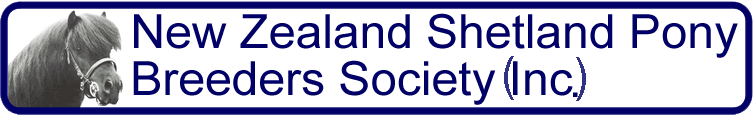 Registrar: Catherine Crosado 1173 Telegraph Road, RD 1 Christchurch 7671, New ZealandPhone: 0274 337840  Email: duncree@xtra.co.nz  Web: www.shetlandpony.org.nzANNUAL STALLION & COLT RETURN 2021 2022 Season 			Your Prefix:			This Return is a record of all STALLIONS/COLTS owned or leased The attention of breeders is directed to the COMPULSORY RETURN of this form to the Registrar on or before 31ST JULY EACH YEAR. This Return enables the Society to maintain accurate records as to state and strength of the Shetland Pony Breed within ..LIST COLTS OWNED & STILL COLT FOAL RECORDED AS AT 31ST JULYI/We _____________________________________________________ hereby declare that the foregoing particulars are, to the best of my/our knowledge and belief, true in every respect, and I/we make this declaration after having taken all available means to satisfy myself/ourselves of their accuracy.BREEDERS’ NAME:  			DATE:		ADDRESS:     						SIGNATURE:	Name of StallionReg No.Name of Mare CoveredReg No.Name of Owner/Lessee of MareDate last servedDNA Typed Y/NColtsReg  No.